URRICULUMITAE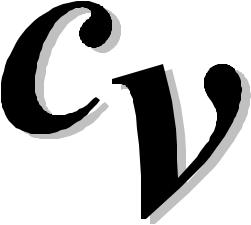 Post Applied For: Light Vehicle & Heavy Bus Driver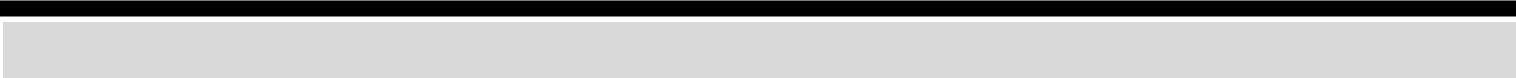 Objective :To work in an environment which offers a good opportunity to share my recently experience and skill with others and participate myself and work towards for a complete satisfaction of the company.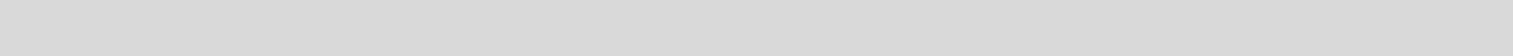 Work Experience:Presently working as a Light Vehicle & Heavy Bus Driver with Al Khayyat Investment Pest Free in Dubai, UAE from Sep, 2014 to till date.Worked as a Light Vehicle Driver (3Ton Pickup) with Seidco General Contracting LLC in Abu Dhabi, UAE for 02 year.(Material Delivering from Abu Dhabi Store to Ajman, Sharjah, Dubai and Ras Al Khaima)Personal SkillsGood Experience as a Light Vehicle Driver in around UAE.Through Knowledge of Roads, malls and main Landmarks in all over UAE. Responsible to drive in a safe manner at all times, abiding by the traffic laws.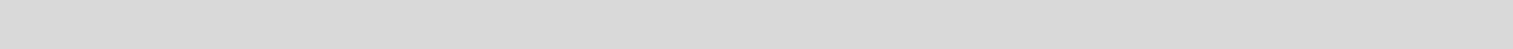 Educational Qualification:12th Class PassedPersonal Details:First Name of Application CV No: 1671984Whatsapp Mobile: +971504753686 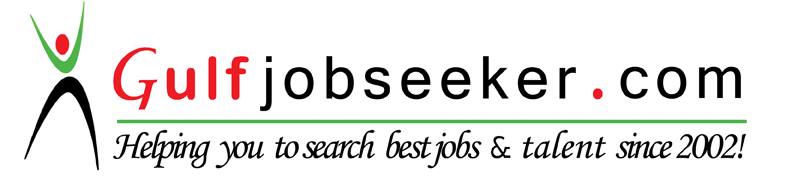 Nationality:PakistaniDate of Birth:10/06/1986Gender:MaleReligion:IslamMarital Status:MarriedLanguages Known:English, Arabic, Urdu and Pashto